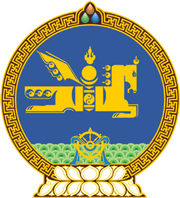 МОНГОЛ УЛСЫН ХУУЛЬ2018 оны 06 сарын 27 өдөр                                                                  Төрийн ордон, Улаанбаатар хотУС ЦАГ УУР, ОРЧНЫ ХЯНАЛТ ШИНЖИЛГЭЭНИЙ ТУХАЙ  ХУУЛЬД ӨӨРЧЛӨЛТ ОРУУЛАХ ТУХАЙ1 дүгээр зүйл.Ус цаг уур, орчны хяналт шинжилгээний тухай хуулийн 6 дугаар зүйлийн 6.2 дахь хэсгийг доор дурдсанаар өөрчлөн найруулсугай:6.2.Аймаг, нийслэлийн ус цаг уур, орчны шинжилгээний төв болон лаборатори, хүрээлэнгийн даргыг тухайн шатны Засаг даргатай зөвшилцөн ус цаг уур, орчны хяналт шинжилгээний асуудал эрхэлсэн төрийн захиргааны байгууллагын дарга, улсын сүлжээний нэгжийн албан хаагчийг Төрийн албаны тухай хуулиар тогтоосон шаардлагыг хангасан иргэнийг сонгон шалгаруулж, тухайн шатны Засаг даргатай зөвшилцөн харьяалах төв, лаборатори, хүрээлэнгийн дарга томилж, чөлөөлнө.2 дугаар зүйл.Энэ хуулийг 2019 оны 01 дүгээр сарын 01-ний  өдрөөс эхлэн дагаж мөрдөнө.		МОНГОЛ УЛСЫН 		ИХ ХУРЛЫН ДАРГА					         М.ЭНХБОЛД 